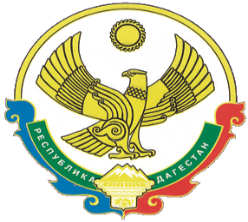 А Д М И Н И С Т Р А Ц И ЯМУНИЦИПАЛЬНОГО РАЙОНА «ЦУНТИНСКИЙ РАЙОН»РЕСПУБЛИКА ДАГЕСТАНРАСПОРЯЖЕНИЕ  
Об образовании рабочей комиссии по сопровождению проведения государственной кадастровой оценки на территории МР «Цунтинский район» в 2019 году.             В соответствии требованиями Федерального закона от 3 июля 2016 года   № 237-ФЗ «О государственной кадастровой оценке», Приказа Минэкономразвития России № 226 от 12.05.2017 года «Об утверждении методических указаний о государственной кадастровой оценке», Распоряжения Министерства по земельным и имущественным отношениям Республики Дагестан № 106-р от 0.09.2018 года «О проведение государственной кадастровой оценки на территории Республики Дагестан в 2019 и 2020 году».  В целях исключения возможных ошибок при проведении государственной кадастровой оценки земельных участков и объектов капитального строительства на территории МР «Цунтинский район», обеспечения надлежащего согласования видов использования земельных участков и объектов капитального строительства с собственниками.Образовать Рабочую комиссию по сопровождению проведения государственной кадастровой оценки на территории МР «Цунтинский район» в 2019 году» в составе: Пиримагомедова А.О.- ведущего специалиста отдела экономики по имущественным вопросам (руководитель).Исмаилова Г.В.- ведущего специалиста по земельным вопросам отдела экономики АМР «Цунтинский район».Омарова А.Г.- главного инспектора МРИ ФНС РФ №10 ТОР по Цунтинскому району (по согласованию).Далгатова Ш.Г.- главного специалиста ГБУ РД «Дагтехкадастр» ТОпо Цунтинскому району (по согласованию).Глав АСП МР «Цунтинский район» с учётом территориальной принадлежности объекта проведения ГКО (по согласованию).Руководителю Рабочей комиссии:- организовать семинар-совещание  членов рабочей комиссии, глав сельских поселений и юридических собственников объектов для изучения и разъяснения требований Федерального закона  от 3 июля 2016 года   № 237-ФЗ «О государственной кадастровой оценке», Приказа Минэкономразвития России № 226 от 12.05.2017 года  «Об утверждении методических указаний о государственной кадастровой оценке», Распоряжения Министерства по земельным и имущественным отношениям Республики Дагестан № 106-р от 0.09.2018 года «О проведение государственной кадастровой оценке на территории Республики Дагестан в 2019 и 2020 году»- обеспечить конкретизация и рассылка в сельские поселения приложений №1.2.3, перечня объектов земельных участков и объектов капитального строительства на территории МР «Цунтинский район» подлежащих к проведению ГКО в 2019 году, для определения вида и фактического их использования. - обеспечить организацию разъяснительной работы с населением, руководителями муниципальных и других учреждений и собственниками объектов о порядке проведения ГКО на сходах и собраниях граждан, через официальные сайты МР «Цунтинский район» и сельских поселений, интернет, периодическую печать и других социальных сетях. Контроль за исполнением настоящего распоряжения возложить на заместителя главы администрации МР «Цунтинский район» Шамилова М.Х.          	Глава                                                                   Ш.А. Магомедов05.06.2019г.                                                    с. Цунта№118 «а»